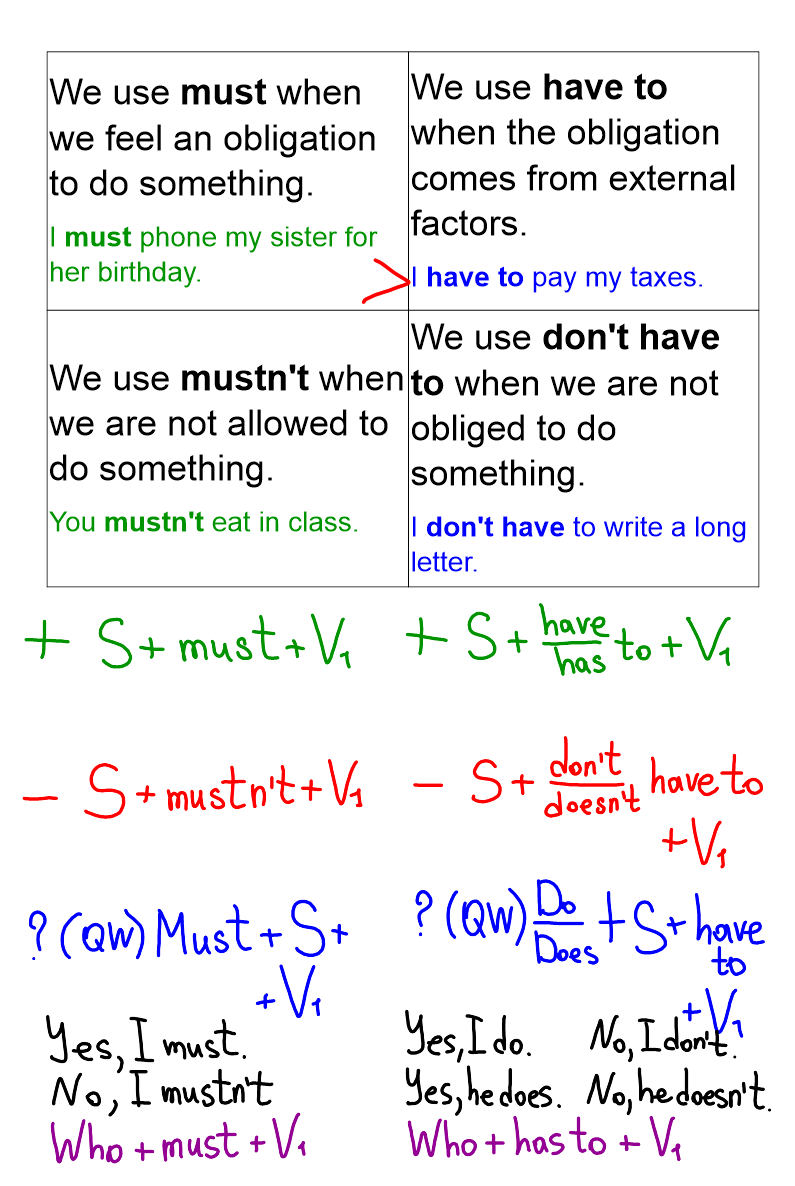 Translate the following sentences into English:Мне нужно отправить письмо.Школьники обязаны носить черные туфли.Нам не нужно делать уроки в начальной школе.Нужно поливать сад.Им нельзя носить джинсы в офисе.Мне не обязательно рано вставать, потому что я на каникулах.Тому нужно заправлять кровать каждый день.Мне нужно довольно скоро сходить в библиотеку.Питер должен перестать курить.Тебе не следует пить кофе после ужина.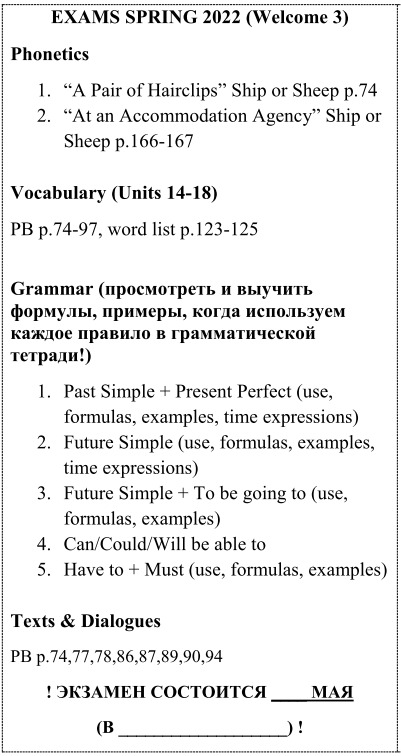 